8 (3466) 24 31 70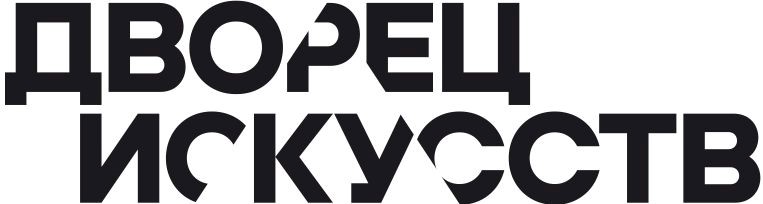 пн-пт: 9:00-17.12 (перерыв 13:00-14:00) / сб-вс- выходнойЭлектронный билет № 3936827201Покупатель: Савельева Ирина АлексеевнаДата покупки:22.11.2022 10:05 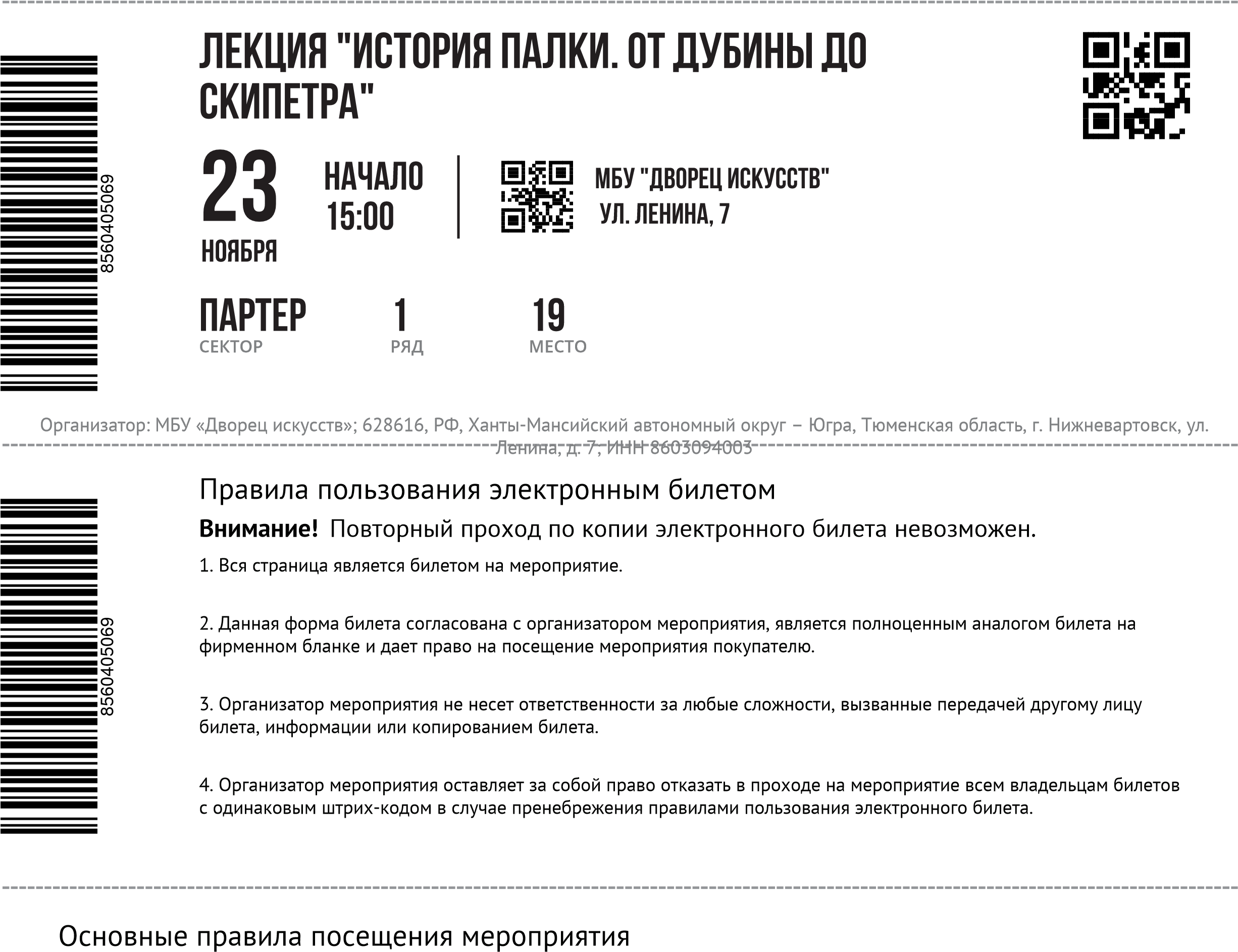 Powered by TCPDF (www.tcpdf.org)